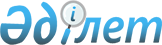 О внесении изменений в решение Актауского городского маслихата от 26 декабря 2019 года 29/323 "О бюджете села Умирзак на 2020-2022 годы"Решение Актауского городского маслихата Мангистауской области от 10 июня 2020 года № 32/366. Зарегистрировано Департаментом юстиции Мангистауской области 18 июня 2020 года № 4235
      В соответствии с Бюджетным кодексом Республики Казахстан от 4 декабря 2008 года, Законом Республики Казахстан от 23 января 2001 года "О местном государственном управлении и самоуправлении в Республике Казахстан" и решением Актауского городского маслихата от 5 мая 2020 года №31/353 "О внесении изменений в решение Актауского городского маслихата от 24 декабря 2019 года №29/321 "О бюджете города Актау на 2020-2022 годы" (зарегистрировано в Реестре государственной регистрации нормативных правовых актов за №4211), Актауский городской маслихат РЕШИЛ:
      1. Внести в решение Актауского городского маслихата от 26 декабря 2019 года №29/323 "О бюджете села Умирзак на 2020-2022 годы" (зарегистрировано в Реестре государственной регистрации нормативных правовых актов за №4106, опубликовано 17 января 2020 года в Эталонном контрольном банке нормативных правовых актов Республики Казахстан) следующие изменения:
      пункт 1 указанного решения изложить в новой редакции следующего содержания:
      "1. Утвердить бюджет села Умирзак на 2020-2022 годы, согласно приложениям 1, 2 и 3 соответственно, в том числе на 2020 год в следующих объемах:
      1) доходы – 405 135 тысяч тенге, в том числе по:
      налоговым поступлениям – 72 716 тысяч тенге;
      неналоговым поступлениям – 145 тысяч тенге;
      поступлениям от продажи основного капитала – 0 тенге;
      поступлениям трансфертов – 332 274 тысячи тенге;
      2) затраты – 407 534 тысячи тенге;
      3) чистое бюджетное кредитование – 0 тенге, в том числе:
      бюджетные кредиты – 0 тенге; 
      погашение бюджетных кредитов – 0 тенге;
      4) сальдо по операциям с финансовыми активами – 0 тенге, в том числе:
      приобретение финансовых активов – 0 тенге;
      поступления от продажи финансовых активов государства – 0 тенге;
      5) дефицит (профицит) бюджета – 2 399 тысяч тенге;
      6) финансирование дефицита (использование профицита) бюджета – 2 399 тысяч тенге, в том числе:
      поступление займов – 0 тенге;
      погашение займов – 0 тенге;
      используемые остатки бюджетных средств – 2 399 тысяч тенге.";
      приложение 1 к указанному решению изложить в новой редакции согласно приложению к настоящему решению.
      2. Государственному учреждению "Аппарат Актауского городского маслихата" (руководитель аппарата − Д.Телегенова) обеспечить государственную регистрацию настоящего решения в органах юстиции.
      3. Контроль за исполнением настоящего решения возложить на постоянную комиссию Актауского городского маслихата по вопросам экономики и бюджета (Б. Шапкан).
      4. Настоящее решение вступает в силу со дня государственной регистрации в органах юстиции и вводится в действие с 1 января 2020 года. Бюджет села Умирзак на 2020 год
					© 2012. РГП на ПХВ «Институт законодательства и правовой информации Республики Казахстан» Министерства юстиции Республики Казахстан
				
      Осуществляющий полномочия председателя сессии,

      секретарь городского маслихатаС.Закенов
Приложениек решению Актауского городского маслихатаот 10 июня 2020 года №32/366Приложение 1к решению Актауского городского маслихатаот 26 декабря 2019 года №29/323
Категория
Категория
Категория
Категория
Категория
Сумма, тысяч тенге
Сумма, тысяч тенге
Класс
Класс
Класс
Класс
Сумма, тысяч тенге
Сумма, тысяч тенге
Подкласс 
Подкласс 
Подкласс 
Подкласс 
Сумма, тысяч тенге
Сумма, тысяч тенге
Наименование
Наименование
Сумма, тысяч тенге
Сумма, тысяч тенге
1 . Доходы
1 . Доходы
405 135
405 135
1
Налоговые поступления
Налоговые поступления
72 716
72 716
01
01
Подоходный налог
Подоходный налог
25 047
25 047
2
2
Индивидуальный подоходный налог
Индивидуальный подоходный налог
25 047
25 047
04
04
Hалоги на собственность
Hалоги на собственность
47 669
47 669
1
1
Hалоги на имущество
Hалоги на имущество
612
612
3
3
Земельный налог
Земельный налог
4 393
4 393
4
4
Hалог на транспортные средства
Hалог на транспортные средства
42 664
42 664
2
Неналоговые поступления
Неналоговые поступления
145
145
01
01
Доходы от государственной собственности
Доходы от государственной собственности
145
145
5
5
Доходы от аренды имущества, находящегося в государственной собственности
Доходы от аренды имущества, находящегося в государственной собственности
145
145
3
Поступления от продажи основного капитала
Поступления от продажи основного капитала
0
0
01
01
Продажа государственного имущества, закрепленного за государственными учреждениями
Продажа государственного имущества, закрепленного за государственными учреждениями
0
0
1
1
Продажа государственного имущества, закрепленного за государственными учреждениями
Продажа государственного имущества, закрепленного за государственными учреждениями
0
0
4
Поступления трансфертов 
Поступления трансфертов 
332 274
332 274
02
02
Трансферты из вышестоящих органов государственного управления
Трансферты из вышестоящих органов государственного управления
332 274
332 274
3
3
Трансферты из районного (города областного значения) бюджета
Трансферты из районного (города областного значения) бюджета
332 274
332 274
Функциональная группа
Функциональная группа
Функциональная группа
Функциональная группа
Функциональная группа
Функциональная группа
Функциональная группа
Функциональная группа
Сумма тысяч тенге
Администратор бюджетных программ
Администратор бюджетных программ
Администратор бюджетных программ
Администратор бюджетных программ
Администратор бюджетных программ
Администратор бюджетных программ
Администратор бюджетных программ
Администратор бюджетных программ
Сумма тысяч тенге
Программа
Программа
Программа
Программа
Программа
Программа
Сумма тысяч тенге
Наименование
Наименование
Сумма тысяч тенге
2. Затраты
2. Затраты
407 534
01
01
Государственные услуги общего характера
Государственные услуги общего характера
102 724
124
124
Аппарат акима города районного значения, села, поселка, сельского округа
Аппарат акима города районного значения, села, поселка, сельского округа
102 724
001
001
Услуги по обеспечению деятельности акима города районного значения, села, поселка, сельского округа
Услуги по обеспечению деятельности акима города районного значения, села, поселка, сельского округа
36 617
053
053
Управление коммунальным имуществом города районного значения, села, поселка, сельского округа
Управление коммунальным имуществом города районного значения, села, поселка, сельского округа
66 107
 04
 04
Образование
Образование
167 454
124
124
Аппарат акима города районного значения, села, поселка, сельского округа
Аппарат акима города районного значения, села, поселка, сельского округа
167 454
004
004
Дошкольное воспитание и обучение и организация медицинского обслуживания в организациях дошкольного воспитания и обучения
Дошкольное воспитание и обучение и организация медицинского обслуживания в организациях дошкольного воспитания и обучения
167 454
06
06
Социальная помощь и социальное обеспечение
Социальная помощь и социальное обеспечение
777
124
124
Аппарат акима города районного значения, села, поселка, сельского округа
Аппарат акима города районного значения, села, поселка, сельского округа
777
003
003
Оказание социальной помощи нуждающимся гражданам на дому
Оказание социальной помощи нуждающимся гражданам на дому
777
07
07
Жилищно-коммунальное хозяйство
Жилищно-коммунальное хозяйство
134 741
124
124
Аппарат акима города районного значения, села, поселка, сельского округа
Аппарат акима города районного значения, села, поселка, сельского округа
134 741
008
008
Освещение улиц в населенных пунктах
Освещение улиц в населенных пунктах
4 107
009
009
Обеспечение санитарии населенных пунктов
Обеспечение санитарии населенных пунктов
19 200
011
011
Благоустройство и озеленение населенных пунктов
Благоустройство и озеленение населенных пунктов
9 129
014
014
Организация водоснабжения населенных пунктов
Организация водоснабжения населенных пунктов
102 305
08
08
Культура, спорт, туризм и информационное пространство
Культура, спорт, туризм и информационное пространство
1 837
124
124
Аппарат акима города районного значения, села, поселка, сельского округа
Аппарат акима города районного значения, села, поселка, сельского округа
1 837
006
006
Поддержка культурно-досуговой работы на местном уровне
Поддержка культурно-досуговой работы на местном уровне
996
028
028
Проведение физкультурно-оздоровительных и спортивных мероприятий на местном уровне
Проведение физкультурно-оздоровительных и спортивных мероприятий на местном уровне
841
15
15
Трансферты
Трансферты
1
124
124
Аппарат акима города районного значения, села, поселка, сельского округа
Аппарат акима города районного значения, села, поселка, сельского округа
1
048
048
Возврат неиспользованных (недоиспользованных) целевых трансфертов
Возврат неиспользованных (недоиспользованных) целевых трансфертов
1
3. Чистое бюджетное кредитование
3. Чистое бюджетное кредитование
0
Бюджетные кредиты
Бюджетные кредиты
0
Погашение бюджетных кредитов
Погашение бюджетных кредитов
0
4. Сальдо по операциям с финансовыми активами
4. Сальдо по операциям с финансовыми активами
0
Приобретение финансовых активов
Приобретение финансовых активов
0
Поступления от продажи финансовых активов государства 
Поступления от продажи финансовых активов государства 
0
5. Дефицит (профицит) бюджета
5. Дефицит (профицит) бюджета
-2 399
6. Финансирование дефицита (использование профицита) бюджета
6. Финансирование дефицита (использование профицита) бюджета
2 399
Поступление займов
Поступление займов
0
Погашение займов
Погашение займов
0
8
8
Используемые остатки бюджетных средств
Используемые остатки бюджетных средств
2 399
01
01
Остатки бюджетных средств
Остатки бюджетных средств
2 399
1
1
Свободные остатки бюджетных средств
Свободные остатки бюджетных средств
2 399